一般財団法人神奈川県立高等学校安全振興会令和５年度  安全振興会ポスター原画コンクール 作品募集要項 主  催：一般財団法人神奈川県立高等学校安全振興会         神奈川県高等学校文化連盟美術・工芸専門部会 後  援：神奈川県立学校長会、神奈川県立高等学校ＰＴＡ連合会 目  的：高校生が「安全」又は「健康」をテーマとしたポスター原画を描くことによって安全や健      康についての理解を深めるとともに、入賞作品によってポスターを作成することにより学校安全の普及充実に資することを目的とする。 テーマ：「安全」又は「健康」 テーマの趣旨を生かし、自由に発想し表現してください。            （テーマの具体例） ・命の尊さ・心とからだの健康・交通安全・食事と健康・喫煙や飲酒の害 ・ＨＩＶ感染症・環境問題・介護、医療・ＳＮＳ   など 応募資格：神奈川県内の高等学校、中等教育学校（後期課程）、特別支援学校（高等部）のいずれかに在学する生徒 応募上の注意： 作品は未発表のものに限ります。 画用紙またはケント紙を使用しパネル貼りしたのち、パネルから切り離し、またはイラストボード（厚さ2.5mm以上が望ましい）でタテ長に用いてください。 サイズはB２(728㎜×515㎜)またはB３(515mm×364mm)どちらでも可とします。 文字は入れないでください。 出品者名簿を８月30日（水）までにポスターコンクール事務局 （県立多摩高校・立川公子tachikawa-kimiko@pen-kanagawa.ed.jp）までメールで提出してください。名簿ファイルにはパスワードをかけてください。 応募作品の裏面に(右下)に記入した出品票をテープで貼り、下記へ郵送してください。作品は郵送・宅配便のみで受付します。持込み・業者搬入もご遠慮ください。 応募要項・出品票・出品者名簿のデータは安全振興会WEBサイトに掲載予定です。 http://www.kanagawa-hsanzen.or.jp/poster.html   今後の感染拡大状況により、審査方法が変わる場合があります。 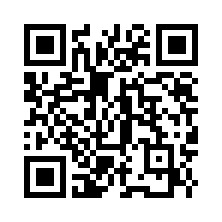 このコンクール入賞作品の版権は主催者に帰属します。 応募方法：下記に郵送してください。                〒221-0812横浜市神奈川区平川町19-2  神奈川県立神奈川総合高等学校内（造形準備室） TEL 045(491)2000 神奈川県高等学校文化連盟 美術･工芸専門部会ポスターコンクール審査会場係 三神 杏子  応募締切：令和５年９月１日（金） （13:00  必着） 審 　 査：高文連美術・工芸専門部会が審査し、安全振興会が決定する。入選発表：令和５年９月下旬に校長宛てに通知します。また、第70回神奈川県高等学校美術展に入賞作品を展示する予定です。表  彰： ◇最優秀賞 ２ 名 賞状ならびに賞品（１万円相当）    ◇優秀賞 若干名  賞状ならびに賞品（５千円相当）    ◇佳  作 約10名  賞状ならびに賞品    ◇応募者全員に記念品を贈呈します。    ◇最優秀作品の２点は『安全推進月間』（令和５年11月）と『作文募集』（令和６年用）のポスタ原画に使用し、『安全振興会報第82号』に掲載します。      　◇表彰は神奈川県高等学校総合文化祭 総合閉会式会場にて行います。 問合せ先：神奈川県立多摩高等学校 ポスターコンクール事務局 立川公子 ℡ 044(911)7231 出 品 票出 品 票 神奈川県立高等学校安全振興会 ・ 神奈川県高等学校文化連盟 美術・工芸専門部会 出 品 票神奈川県立高等学校安全振興会 ・ 神奈川県高等学校文化連盟 美術・工芸専門部会 出 品 票神奈川県立高等学校安全振興会 ・ 神奈川県高等学校文化連盟 美術・工芸専門部会 ポスター原画（安全推進月間・作文募集）コンクール出品者名簿 ８月30日（水）までにメールでポスターコンクール事務局まで提出してください。なお、名簿ファイルにはパスワードをかけてください。（送付先 県立多摩高校・立川公子tachikawa-kimiko@pen-kanagawa.ed.jp） 学 年 ふりがな ふりがな ふりがな 男・女   年 学校名 氏名 氏名   才 学校所在地 〒 学校所在地 〒 学校所在地 〒 TEL（    ） 学 年 ふりがな ふりがな 男・女   年 学校名 氏名   才 学校所在地 〒 学校所在地 〒 TEL（    ） TEL（    ） 学 年 ふりがな ふりがな 男・女   年 学校名 氏名   才 学校所在地 〒 学校所在地 〒 TEL（    ） TEL（    ） 学校名        立                               学校 担当者 氏名 TEL                 FAX Email 学年・年次どちらかに〇      　ふりがな出品者 氏 名 学年・年次どちらかに〇      　ふりがな出品者 氏 名 学年・年次 学年・年次 学年・年次 学年・年次 学年・年次 学年・年次 学年・年次 学年・年次 学年・年次 学年・年次 学年・年次 学年・年次 学年・年次 学年・年次 学年・年次 学年・年次 学年・年次 学年・年次 学年・年次 学年・年次 学年・年次 学年・年次 